Nature Inspired Pewter Castings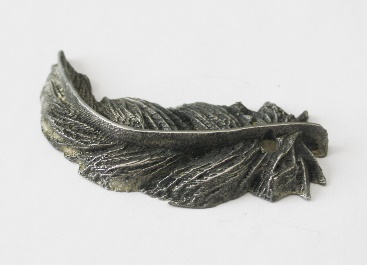 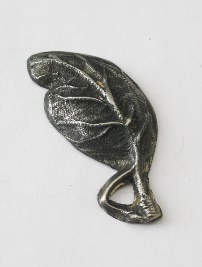 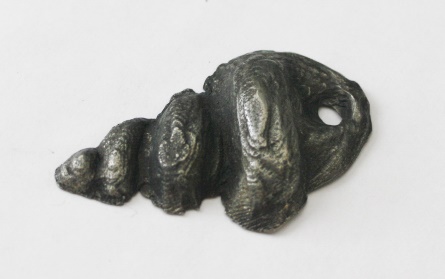 Project Requirements:Students will investigate and practice the art of pewter casting.Students will design and create a pewter casting representative or inspired by nature using the casting method. Final cast pewter piece will be attached to a painted wooden boxPewter Casting RubricStudent Evaluation (Circle one)Teacher EvaluationMeets Requirements:Student successfully created a 3-dimensional pewter castingCasting represents/was inspired by natureFinal piece of cast pewter is attached to a wooden boxNeeds Work …... Strong1     2     3     4     5Creativity:/50Level of effort/attitude:Worked hard every class and used tools/materials correctlyFocused on work and good craftsmanshipProject is turned in on timeNeeds Work …... Strong1     2     3     4     5Effort/attitude:/50Craftsmanship:Evidence of hard work and quality of skill is apparentPewter casting is properly filed and finishedWooden box is neatly paintedNeeds Work …... Strong1     2     3     4     5Craftsmanship:/50Final Teacher Evaluation:Final Grade:                      /150 PointsFinal Teacher Evaluation:Final Grade:                      /150 PointsFinal Teacher Evaluation:Final Grade:                      /150 Points